РЕШЕНИЕ Ученого совета ФГБОУ ВО «БГПУ им. М. Акмуллы»от 25 декабря 2017 года, протокол № 6ПОВЕСТКА ДНЯ:1. Формирование профессиональных компетенций обучающихся в бимодальной инфраструктуре факультета психологии.2. Практикоориентированная подготовка бакалавров в Институте педагогики.3. Разное.Заседание состоялось 25 декабря 2017г. в 15.00ч. в ауд. 202 уч. корпуса № 2 Башкирского государственного педагогического университета им. М. Акмуллы.Формирование профессиональных компетенций обучающихся в бимодальной инфраструктуре факультета психологииЗаслушав и обсудив доклад декана факультета психологии В.В. Курунова, Ученый совет отмечает, что переход к передовым цифровым технологиям требует иной организации образовательного процесса вуза, в котором только бимодальное образование позволяет проводить эффективный трансфер новых идей и технологий в динамично развивающиеся сферы экономической и социальной практики. В БГПУ им.М. Акмуллы реализуется такая модель, которая находится на стадии развития и даёт возможности выходить на новые научно-обоснованные технологии организации образовательного процесса. Факультет психологии, активно используя различные формы, методы, технологии обучения, возможности действующего лабораторного ЦРК, в процессе подготовки специалистов реализует системно-деятельностный подход, основу которого составляют избыточная профессиональная и образовательная среда, многообразие траекторий профессионально-личностного развития, самостоятельные профессиональные пробы по реализации различных трудовых функций и трудовых действий на вузовском этапе профессионального становления.Бимодальная инфраструктура факультета успешно реализуется в системе дополнительного профессионального психологического образования, где осуществляется обучение взрослых, имеющих базовое образование и опыт самостоятельной профессиональной деятельности в области психологической практики. Ученый совет подчеркивает сочетание дистанционного формата обучения, где осваиваются теоретические основы профессиональной деятельности, с очными сессиями, на которых отрабатываются и реализуются обучающимися навыки самостоятельной практической работы; происходит осознанная мотивация дальнейшего профессионального роста и развития, что в совокупности даёт положительный синергетический эффект как со стороны качества подготовки, так и со стороны технологической и финансовой составляющих этого процесса. Тем не менее, много вопросов возникает при построении бимодальной инфраструктуры факультета психологии в работе со студентами дневной и заочной форм обучения, которые поступили после обучения в школе. Опыт освоения психологических знаний у них отсутствует, нет чётких представлений о будущей профессиональной психологической деятельности; слабая развитость навыков самостоятельной работы, неустойчивая и неосознанная мотивация выбора психологической профессии, стереотипы и иллюзии по поводу будущей профессиональной деятельности, ограничения образовательных стандартов по использованию дистанционных форм в подготовке психологов и ряд других вопросов требуют серьёзного анализа и поиска продуктивного варианта их разрешения. Вторая группа вопросов связана с особенностями отбора и построения содержания, технологией разработки качественного образовательного контента, психологическими особенностями освоения, развития и управления при формировании нужных качеств и компетенций в системе дистанционного образования и др. Экспериментально обоснованных ответов на эти вопросы сегодня нет. Ученый совет считает, что развитие бимодальной инфраструктуры на ФП направлено на поиск новых форм и способов применения IT-технологий в подготовке специалистов-психологов – электронный кабинет практического психолога, электронный профориентационный центр, компьютерные тренажёры и симуляторы по развитию как отдельных свойств и качеств личности будущих психологов, так и базовых профессиональных действий. Например, в лаборатории инженерной психологии, эргономики и организационных отношений факультета психологии разработан и зарегистрирован электронный продукт «Группометр», позволяющий развивать навыки и опыт командного взаимодействия при решении сложных задач, работая одновременно с многочисленными группами без отрыва от их основной деятельности, что без использования ресурсов IT-технологий не представляется возможным.Одним из механизмов последующего развития бимодальной инфраструктуры факультета может стать создание проектной площадки Университета по психологически обоснованному проектированию и построению дистанционной системы образования, преодолевающей существующие неаргументированные представления  о сути бимодального университета, а также повышающие его эффективность за счёт обоснованных рекомендаций по дальнейшему использованию его ресурсов и возможностей с целью формирования профессиональных компетенций и развития личности обучающихся.    Учитывая вышеизложенное, Ученый Совет постановляет:Принять к сведению доклад декана факультета психологии В.В. Курунова, определить технологические и содержательные особенности проектирования бимодальной образовательной среды факультета/института с учётом специфики, направлений и видов профессиональной деятельности выпускников по каждой конкретной ОПОП. Отв.: УМУ, УВРиМП, деканаты/директораты, зав. кафедрами.Сроки: до 30.01.2018 г.Создать проектный офис  для разработки научно обоснованных с точки зрения педагогики, психологии, методики обучения взрослых, эргономики и IT-технологий рекомендаций по заполнению электронного образовательного контента и организации различных форм и видов дистанционного образования.Отв.: ФП, ИПОиИТ, заведующие психолого-педагогическими кафедрами, ДОЭУ.Сроки: до 01.03.2018 г.Разработать и реализовать модель интерактивного электронного кабинета «Консультация психолога» на образовательном портале Университета и наполнить его необходимым контентом, реализующим функции психологического просвещения населения и обучающихся, третичной профилактики социальных отклонений и девиантного поведения, помощи в построении индивидуальной образовательной траектории и направлений саморазвития подростков, молодёжи и взрослых.Отв.: ФП, ДОЭУ. Сроки: до 01.07.2018 г.Разработать и запустить проект электронной профориентационной службы на образовательном портале Университета с разноуровневой моделью профориентации. Отв.: зав.кафедрами ФП, ДОЭУ.    Сроки: до 01.10.2018 г.Провести тестовую апробацию и запустить пакет платных услуг психолого-педагогической направленности и содержания, определить технические и финансово-экономические условия и формы их реализации в электронном формате на платформе бимодального университета. Отв.: ФП, ДОЭУ, ФЭУ, ЮО.Сроки: до 01.12.2018 г.Контроль за выполнением Решения возложить на проректора по информационным технологиям И.В. Кудинова.Практикоориентированная подготовка бакалавров в Институте педагогикиЗаслушав доклад директора Института педагогики З.И. Исламовой, Ученый совет отмечает, что накоплен значительный опыт по организации практикооориентированной подготовки бакалавров, сложившаяся система которой включает в себя следующие направления:формирование профессионального опыта обучающихся посредством их погружения в квазипрофессиональную среду института;совершенствование всех видов практик в русле ее интеграции с методиками преподавания, наукой и производством, способствующей закреплению трудовых действий будущей профессии; реализация практикоориентированных технологий обучения, отвечающих современным требованиям работодателей;использование профессионально-направленного модульного изучения студентами профильных и непрофильных дисциплин, способствующих поэтапному и многоаспектному формированию компетенций.Вместе с тем, специфика профилей и стратегические установки Института позволили выделить ряд принципов, обусловивших эффективность приоритетных направлений  практикоориентированной подготовки. Это, прежде всего, дуальный характер подготовки, где половина внеаудиторных занятий проходит в производственной среде  более чем 20 опытно-экспериментальных площадок.Ученый совет констатирует, что Институт педагогики воссоздает квазипрофессиональную среду, насыщенную  инновационными технологиями как своеобразный  эталон, к которому должны стремиться современные образовательные организации. Это лаборатории, где обучающиеся диагностируют на современном уровне; модульные кабинеты, где осваиваются все необходимые компетенции; информационные и интерактивные стенды с тифлопереводом, на которых упражняются в рамках будущей работы; настенная азбука Брайля, с которой студент не только знакомится на занятиях, но и постоянно упражняется на стенах коридора; электронные столы и стенды в коридорах, где в любое внеаудиторное  время студент отрабатывает навыки профессии. Тем не менее, и в развитии квазипрофессиональной среды  недостаточно используются возможности социальных партнеров и работодателей, ресурсы которых могли бы реально повысить уровень практикоориентированной подготовки бакалавров.Модульный подход к современному образованию, обеспечивающий поэтапное развитие компетенций, поставил ИП перед  необходимостью создания классов-трансформеров, воссоздающих производственно-профессиональную среду детских садов, школ и специальных организаций, активизацию лабораторий Высшей школы детства, мобильный детский сад с использованием оборудования Монтессори, Академии Занимательной педагогики и рабочих фирм. Аудиторная и внеаудиторная деятельность студентов, начиная с 1 курса,  наполняется содержанием и методикой преимущественно проектного характера: успешно проектируются программы самообразования, индивидуальные траектории развития, дорожные карты карьерного роста и т.д. На втором курсе такая деятельность значительно усложняется, приобретая социальный и профессиональный характер. Проекты: «Дизайн детства», «Бренды Башкортостана», «Интерактивный модуль для интерьера ОО», «От внуков – дедушкам и бабушкам», «Акции доброты для престарелых», «Уроки красоты в детских домах», «Уроки мужества», «Уроки кулинарии для воспитанников в приютах» – представляют собой методическую копилку Института. Наиболее значительными проектами федерального и регионального уровней являются: «Настольные игры о Родине: для детей, взрослых и лиц с нарушением зрения», волонтерский проект «Солнечные краски», «Наш многонациональный Башкортостан» и др.Кроме этого, в Институте накоплен значительный опыт интеграции научных и образовательных ресурсов. В пяти ЦРК,  пяти кафедрах, тридцати инновационных площадках, двух мастерских и трех филиалах кафедр ИП успешно  реализуются научно-сетевые проекты, которые носят преимущественно практикоориентированный характер. Вместе с тем, кафедры нуждаются в значительном расширении инновационных площадок, на которых реально обеспечивается подготовка педагогов в  инновационном формате.  Большие возможности для формирования ПК предоставляет созданный на базе ИП Институт семьи и детства (ИСиД), который является реальной площадкой  для отработки таких социально-образовательных проектов, как «Ясли – молодой студенческой семье», садик кратковременного пребывания как форма поддержки студенческих семей, семейные субботы как форма родительского просвещения и интерактивного развития детей. На этих площадках проводятся  и лекционно-практические занятия, мастер-классы, тренинги и т.д. Инновационные модели, разработанные в ИСиД совместно с ИП, успешно экстраполируются в медицинских и производственных учреждениях. Тем не менее, ИСиД остро нуждается в дальнейшем развитии интеграционных связей со всеми структурными подразделениями Университета, небезразличными к проблемам детства и семьи.Ученый совет отмечает, что Институт педагогики тесно связывает свои перспективы не только с подготовкой конкурентоспособных кадров для образовательной сферы республики, но и с комплексным влиянием на социально образовательную сферу региона. На сегодняшний день ИП может органично вписаться в существующую социально-образовательную инфраструктуру, став, по сути, научно-методическим и образовательным центром подготовки и переподготовки кадров дошкольного, начального, музыкально-хореографического и инклюзивного образования региона. Важно подчеркнуть  триединую миссию ИП в контексте практикооориентированной парадигмы образования как: вузовского фрактала, в котором отображаются в формате относительной самостоятельности и независимости все виды профессиональной   деятельности; системообразующего звена университета, обеспечивающего координацию его образовательных, научно-методических, социально-культурных и кадровых потенциалов в русле развития идей счастливого детства и семьи;ресурсного центра, обеспечивающего  компетентностное развитие педагога нового типа в области дошкольного, начального, инклюзивного и художественного образования в многоуровневом образовательном пространстве региона и России.На основании вышеизложенного Ученый совет постановляет:Принять к сведению информацию директора ИП З.И. Исламовой и обсудить способы создания квазипрофессиональной и производственной среды Университета, обеспечивающей практикоориентированную подготовку бакалавров. Отв.: деканы/директора, зав. кафедрами, руководители ОПОП.Сроки: в течение учебного года.На факультетах, в институтах  развивать ЦРК, лаборатории, базовые кафедры, мастерские, студии, клубы, для обеспечения практикоориентированного обучения будущих педагогов и работников образования. Сроки: в течение учебного года.Обеспечить развитие интеграционных связей Института семьи и детства как ресурсной площадки, позволяющей обеспечить практикоориентированную подготовку будущих работников системы образования, с кафедрами психологии, социальной педагогики и педагогики. Отв.: директор ИСиД, зав.кафедрами психологии, социальной педагогики, педагогики.Сроки: в течение учебного года.Разработать методико-технологическое сопровождение проектной деятельности студентов, обеспечивающей поэтапное и многофакторное формирование компетенций обучающегося, способного к успешному решению жизненных и профессиональных задач. Отв.: УВРиМП, УНРиМС, факультеты/институты, зав. кафедрой психологии, ОСО. Сроки: в течение учебного года.5. Изучить опыт организации методического дня на базе действующих ЦРК Университета и разработать соответствующие методические рекомендации по обеспечению практикоориентированной подготовки бакалавров. Ответственные: деканы/директора, зав. кафедрами,  руководители ЦРК и ОПОП. Сроки: до 01.09.2018г.6.Организовать посещение специальных (коррекционных) и инклюзивных школ (по согласованию с руководителями ОО) с целью формирования у будущих учителей представлений об особенностях развития и обучения детей с ОВЗ в рамках учебно-ознакомительной практики бакалавров Университета по направлению «Педагогическое образование».Ответственные: УМУ, зав. кафедрами,  руководители  ОПОП и ЦРК. Сроки: до 01.09.2018 г.Развивать проектные формы организации СРС, максимально приближая их к трудовым действиям в производственной среде. Отв.: директора/деканы, зав.кафедрами, руководители ОПОП. Сроки: до 01.05.2018 г.Контроль за выполнением Решения возложить на проректора по учебной работе А.Ф. Мустаева.Председатель совета,             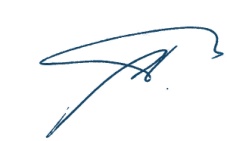 профессор                                                                                            Р.М. Асадуллин    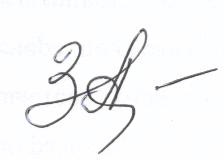 Ученый секретарь,              доцент			                                                                  З.А. Зарипова